Додаток 3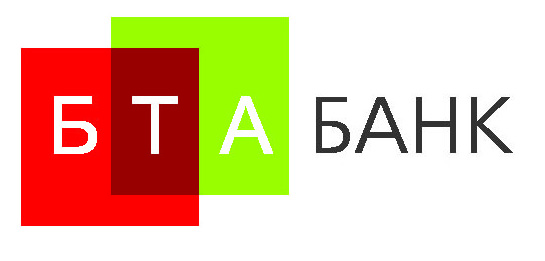 Програми ідентифікації, верифікації та вивчення клієнтів АТ «БТА БАНК»Опитувальний лист юридичної особи – резидента та юридичної особи-нерезидента(заповнюється уповноваженою особою клієнта Банку, а також  при встановленні ділових відносин з відокремленими підрозділами юридичної особи, при відкритті рахунку для формування статутного капіталу,  в тому числі під час проведення фінансових операцій з готівкою без відкриття рахунку на суму, що дорівнює або перевищує 150000 гривень, або на суму, еквівалентну зазначеній сумі в іноземній валюті)Шановний Клієнте!Дякуємо Вам за вибір АТ «БТА БАНК» своїм фінансовим партнером. З метою покращення якості банківських продуктів, які б максимально задовольняли Ваші потреби, просимо Вас відповісти на наступні питання.Для уникнення непорозумінь, просимо Вас давати повні відповіді на поставлені питання, уникати прочерків та пропусків питань. В питаннях, що передбачають варіанти відповідей, необхідно поставити відмітку в пустому полі проти відповіді, що найбільш повно відображає фактичний стан речей.Підтверджую достовірність, повноту та дійсність вищенаведеної інформації. Мені відомо, що у разі надання недостовірної інформації мене може бути притягнуто до відповідальності, згідно з чинним законодавством України.У разі будь-яких змін в інформації, що зазначена в цьому Опитувальному листі, юридична особа зобов’язується повідомити про ці зміни Банк не пізніше 10-ти календарних днів з дати настання відповідних змін._____________________________________               _________________________________   (П.І.Б. та посада уповноваженої особи клієнта )                              (підпис уповноваженої особи клієнта) 	М.П.Опитувальний лист прийняв і перевірив,верифікацію Клієнта здійснено____________________       ______________________      	________________________             (посада)                               (підпис працівника Банку)                                (прізвище, ініціали)«_______»    _________________   201_ р.Скорочене найменування Скорочене найменування Скорочене найменування Код за ЄДРПОУ (для резидентів)Дата, номер та орган реєстрації юридичної особи (для нерезидентів)Код за ЄДРПОУ (для резидентів)Дата, номер та орган реєстрації юридичної особи (для нерезидентів)Код за ЄДРПОУ (для резидентів)Дата, номер та орган реєстрації юридичної особи (для нерезидентів)Код за ЄДРПОУ ___________________Для нерезидентів:Дата _________ Номер ______________Орган______________________________Код за ЄДРПОУ ___________________Для нерезидентів:Дата _________ Номер ______________Орган______________________________Код за ЄДРПОУ ___________________Для нерезидентів:Дата _________ Номер ______________Орган______________________________Код за ЄДРПОУ ___________________Для нерезидентів:Дата _________ Номер ______________Орган______________________________Код за ЄДРПОУ ___________________Для нерезидентів:Дата _________ Номер ______________Орган______________________________Країна реєстрації  (для нерезидентів)Країна реєстрації  (для нерезидентів)Країна реєстрації  (для нерезидентів)Номери контактних телефонів і факсівНомери контактних телефонів і факсівНомери контактних телефонів і факсівМісцезнаходження Місцезнаходження Місцезнаходження Адреса електронної пошти Адреса електронної пошти Адреса електронної пошти _____________________@_________________Електронна пошта відсутня -     _____________________@_________________Електронна пошта відсутня -     _____________________@_________________Електронна пошта відсутня -     _____________________@_________________Електронна пошта відсутня -     _____________________@_________________Електронна пошта відсутня -     Відокремлені підрозділи (філії, представництва, відділення або інші відокремлені підрозділи) Відокремлені підрозділи (філії, представництва, відділення або інші відокремлені підрозділи) Відокремлені підрозділи (філії, представництва, відділення або інші відокремлені підрозділи) Найменування__________________________Місцезнаходження______________________Відокремлені підрозділи відсутні  -     Найменування__________________________Місцезнаходження______________________Відокремлені підрозділи відсутні  -     Найменування__________________________Місцезнаходження______________________Відокремлені підрозділи відсутні  -     Найменування__________________________Місцезнаходження______________________Відокремлені підрозділи відсутні  -     Найменування__________________________Місцезнаходження______________________Відокремлені підрозділи відсутні  -     Кількість працівниківКількість працівниківКількість працівниківВідомості про  виконавчий орган Відомості про  виконавчий орган Відомості про  виконавчий орган Назва_________________________________Назва_________________________________Назва_________________________________Назва_________________________________Назва_________________________________Прізвище, ім`я, по батькові (за наявності) керівника або особи, на яку покладено функції з керівництва та управління господарською діяльністюПрізвище, ім`я, по батькові (за наявності) керівника або особи, на яку покладено функції з керівництва та управління господарською діяльністюПрізвище, ім`я, по батькові (за наявності) керівника або особи, на яку покладено функції з керівництва та управління господарською діяльністюПІБ________________________________________________________________________________________________________________________ПІБ________________________________________________________________________________________________________________________ПІБ________________________________________________________________________________________________________________________ПІБ________________________________________________________________________________________________________________________ПІБ________________________________________________________________________________________________________________________Ідентифікаційні дані осіб, які мають право розпоряджатися рахунками (інформація про яких унесена до картки зі зразками підписів і відбитка печатки(за наявності)) та/або майном Ідентифікаційні дані осіб, які мають право розпоряджатися рахунками (інформація про яких унесена до картки зі зразками підписів і відбитка печатки(за наявності)) та/або майном Ідентифікаційні дані осіб, які мають право розпоряджатися рахунками (інформація про яких унесена до картки зі зразками підписів і відбитка печатки(за наявності)) та/або майном Посада___________________________________ПІБ___________________________________ Копія ідентифікаційних даних (паспорту, коду) надається - Посада___________________________________ПІБ___________________________________Копія ідентифікаційних даних (паспорту, коду) надається -  Посада___________________________________ПІБ___________________________________ Копія ідентифікаційних даних (паспорту, коду) надається - Посада___________________________________ПІБ___________________________________Копія ідентифікаційних даних (паспорту, коду) надається -  Посада___________________________________ПІБ___________________________________ Копія ідентифікаційних даних (паспорту, коду) надається - Посада___________________________________ПІБ___________________________________Копія ідентифікаційних даних (паспорту, коду) надається -  Посада___________________________________ПІБ___________________________________ Копія ідентифікаційних даних (паспорту, коду) надається - Посада___________________________________ПІБ___________________________________Копія ідентифікаційних даних (паспорту, коду) надається -  Посада___________________________________ПІБ___________________________________ Копія ідентифікаційних даних (паспорту, коду) надається - Посада___________________________________ПІБ___________________________________Копія ідентифікаційних даних (паспорту, коду) надається -  Ідентифікаційні дані представника клієнта (крім інших осіб, які перебувають у трудових відносинах)Ідентифікаційні дані представника клієнта (крім інших осіб, які перебувають у трудових відносинах)Ідентифікаційні дані представника клієнта (крім інших осіб, які перебувають у трудових відносинах)ПІБ__________________________________Копія ідентифікаційних даних (паспорту, коду) надається -Фізичні особи, уповноважені діяти від імені юридичної особи (за винятком посадових осіб) відсутні -   ПІБ__________________________________Копія ідентифікаційних даних (паспорту, коду) надається -Фізичні особи, уповноважені діяти від імені юридичної особи (за винятком посадових осіб) відсутні -   ПІБ__________________________________Копія ідентифікаційних даних (паспорту, коду) надається -Фізичні особи, уповноважені діяти від імені юридичної особи (за винятком посадових осіб) відсутні -   ПІБ__________________________________Копія ідентифікаційних даних (паспорту, коду) надається -Фізичні особи, уповноважені діяти від імені юридичної особи (за винятком посадових осіб) відсутні -   ПІБ__________________________________Копія ідентифікаційних даних (паспорту, коду) надається -Фізичні особи, уповноважені діяти від імені юридичної особи (за винятком посадових осіб) відсутні -   Дані про фізичних осіб, що є кінцевими бенефіціарними власниками (контролерами)**(фізична особа, яка незалежно від формального володіння має можливість здійснювати вирішальний вплив на управління або господарську діяльність юридичної особи безпосередньо або через інших осіб, що здійснюється, зокрема, шляхом реалізації права володіння або користування всіма активами чи їх значною часткою, права вирішального впливу на формування складу, результати голосування, а також вчинення правочинів, які надають можливість визначати умови господарської діяльності, давати обов’язкові до виконання вказівки або виконувати функції органу управління, або яка має можливість здійснювати вплив шляхом прямого або опосередкованого (через іншу фізичну чи юридичну особу) володіння однією особою самостійно або спільно з пов’язаними фізичними та/або юридичними особами часткою в юридичній особі у розмірі 25 чи більше відсотків статутного капіталу або прав голосу в юридичній особі).Дані про фізичних осіб, що є кінцевими бенефіціарними власниками (контролерами)**(фізична особа, яка незалежно від формального володіння має можливість здійснювати вирішальний вплив на управління або господарську діяльність юридичної особи безпосередньо або через інших осіб, що здійснюється, зокрема, шляхом реалізації права володіння або користування всіма активами чи їх значною часткою, права вирішального впливу на формування складу, результати голосування, а також вчинення правочинів, які надають можливість визначати умови господарської діяльності, давати обов’язкові до виконання вказівки або виконувати функції органу управління, або яка має можливість здійснювати вплив шляхом прямого або опосередкованого (через іншу фізичну чи юридичну особу) володіння однією особою самостійно або спільно з пов’язаними фізичними та/або юридичними особами часткою в юридичній особі у розмірі 25 чи більше відсотків статутного капіталу або прав голосу в юридичній особі).Дані про фізичних осіб, що є кінцевими бенефіціарними власниками (контролерами)**(фізична особа, яка незалежно від формального володіння має можливість здійснювати вирішальний вплив на управління або господарську діяльність юридичної особи безпосередньо або через інших осіб, що здійснюється, зокрема, шляхом реалізації права володіння або користування всіма активами чи їх значною часткою, права вирішального впливу на формування складу, результати голосування, а також вчинення правочинів, які надають можливість визначати умови господарської діяльності, давати обов’язкові до виконання вказівки або виконувати функції органу управління, або яка має можливість здійснювати вплив шляхом прямого або опосередкованого (через іншу фізичну чи юридичну особу) володіння однією особою самостійно або спільно з пов’язаними фізичними та/або юридичними особами часткою в юридичній особі у розмірі 25 чи більше відсотків статутного капіталу або прав голосу в юридичній особі).ПІБ______________________________________дата народження ________________________Країна постійного місця проживання:________ _________________________________________ПІБ______________________________________дата народження _________________________ Країна постійного місця проживання:________ __________________________________________________________________________________________________________________________________________________________________________________________________________________________________________________________________________Кінцеві бенефіціарні власники (контролери) відсутні   -   ПІБ______________________________________дата народження ________________________Країна постійного місця проживання:________ _________________________________________ПІБ______________________________________дата народження _________________________ Країна постійного місця проживання:________ __________________________________________________________________________________________________________________________________________________________________________________________________________________________________________________________________________Кінцеві бенефіціарні власники (контролери) відсутні   -   ПІБ______________________________________дата народження ________________________Країна постійного місця проживання:________ _________________________________________ПІБ______________________________________дата народження _________________________ Країна постійного місця проживання:________ __________________________________________________________________________________________________________________________________________________________________________________________________________________________________________________________________________Кінцеві бенефіціарні власники (контролери) відсутні   -   ПІБ______________________________________дата народження ________________________Країна постійного місця проживання:________ _________________________________________ПІБ______________________________________дата народження _________________________ Країна постійного місця проживання:________ __________________________________________________________________________________________________________________________________________________________________________________________________________________________________________________________________________Кінцеві бенефіціарні власники (контролери) відсутні   -   ПІБ______________________________________дата народження ________________________Країна постійного місця проживання:________ _________________________________________ПІБ______________________________________дата народження _________________________ Країна постійного місця проживання:________ __________________________________________________________________________________________________________________________________________________________________________________________________________________________________________________________________________Кінцеві бенефіціарні власники (контролери) відсутні   -   Відомості про структуру власності (пряме володіння) із зазначенням частки.(вкажіть відомості про осіб, які є власниками 10 і більше відсотками статутного капіталу або прав голосу в юридичній особі) В разі, якщо засновником є інша юридична особа просимо надати схематичне зображення структури власності.Відомості про структуру власності (пряме володіння) із зазначенням частки.(вкажіть відомості про осіб, які є власниками 10 і більше відсотками статутного капіталу або прав голосу в юридичній особі) В разі, якщо засновником є інша юридична особа просимо надати схематичне зображення структури власності.Відомості про структуру власності (пряме володіння) із зазначенням частки.(вкажіть відомості про осіб, які є власниками 10 і більше відсотками статутного капіталу або прав голосу в юридичній особі) В разі, якщо засновником є інша юридична особа просимо надати схематичне зображення структури власності.Щодо юридичних осіб:Найменування:______________________________ ______________________________________ Код за ЄДРПОУ (для резидентів):____________ _________________________________________ Країна реєстрації (для нерезидентів):_________ _________________________________________ Частка в статутному капіталі______________ Щодо фізичних осіб:ПІБ_______________________________________________________________________________ Ідентифікаційний номер____________________Громадянство (для нерезидентів):____________ _________________________________________ Частка в статутному капіталі:_____________ Особи, які володіють 10 і більше відсотками статутного капіталу або прав голосу в юридичній особі, відсутні   -    Щодо юридичних осіб:Найменування:______________________________ ______________________________________ Код за ЄДРПОУ (для резидентів):____________ _________________________________________ Країна реєстрації (для нерезидентів):_________ _________________________________________ Частка в статутному капіталі______________ Щодо фізичних осіб:ПІБ_______________________________________________________________________________ Ідентифікаційний номер____________________Громадянство (для нерезидентів):____________ _________________________________________ Частка в статутному капіталі:_____________ Особи, які володіють 10 і більше відсотками статутного капіталу або прав голосу в юридичній особі, відсутні   -    Щодо юридичних осіб:Найменування:______________________________ ______________________________________ Код за ЄДРПОУ (для резидентів):____________ _________________________________________ Країна реєстрації (для нерезидентів):_________ _________________________________________ Частка в статутному капіталі______________ Щодо фізичних осіб:ПІБ_______________________________________________________________________________ Ідентифікаційний номер____________________Громадянство (для нерезидентів):____________ _________________________________________ Частка в статутному капіталі:_____________ Особи, які володіють 10 і більше відсотками статутного капіталу або прав голосу в юридичній особі, відсутні   -    Щодо юридичних осіб:Найменування:______________________________ ______________________________________ Код за ЄДРПОУ (для резидентів):____________ _________________________________________ Країна реєстрації (для нерезидентів):_________ _________________________________________ Частка в статутному капіталі______________ Щодо фізичних осіб:ПІБ_______________________________________________________________________________ Ідентифікаційний номер____________________Громадянство (для нерезидентів):____________ _________________________________________ Частка в статутному капіталі:_____________ Особи, які володіють 10 і більше відсотками статутного капіталу або прав голосу в юридичній особі, відсутні   -    Щодо юридичних осіб:Найменування:______________________________ ______________________________________ Код за ЄДРПОУ (для резидентів):____________ _________________________________________ Країна реєстрації (для нерезидентів):_________ _________________________________________ Частка в статутному капіталі______________ Щодо фізичних осіб:ПІБ_______________________________________________________________________________ Ідентифікаційний номер____________________Громадянство (для нерезидентів):____________ _________________________________________ Частка в статутному капіталі:_____________ Особи, які володіють 10 і більше відсотками статутного капіталу або прав голосу в юридичній особі, відсутні   -    Належність клієнта та осіб, зазначених в пп. 10-13  щодо  публічних осіб*, близьких осіб ** або до пов’язаних з ними осіб****Публічні особи – національні публічні діячі, іноземні публічні діячі, діячі, що виконують значні функції в міжнародних організаціях, а також їх близькі та пов’язані особи. Національні публічні діячі - фізичні особи, які виконують або виконували протягом останніх трьох років визначені публічні функції в Україні, а саме: Президент України, Прем'єр-міністр України, члени Кабінету Міністрів України; перші заступники та заступники міністрів, керівники інших центральних органів виконавчої влади, їх перші заступники і заступники; народні депутати України;Голова та члени Правління Національного банку України, члени Ради Національного банку України; голови та судді Конституційного Суду України, Верховного Суду України та вищих спеціалізованих судів; члени Вищої ради правосуддя, члени Вищої кваліфікаційної комісії суддів України, члени Кваліфікаційно-дисциплінарної комісії прокурорів; Генеральний прокурор та його заступники; Голова Служби безпеки України та його заступники; Директор Національного антикорупційного бюро України та його заступники; Голова Антимонопольного комітету України та його заступники; Голова та члени Рахункової палати; члени Національної ради з питань телебачення і радіомовлення України; надзвичайні і повноважні посли;Начальник Генерального штабу - Головнокомандувач Збройних Сил України, начальники Сухопутних військ України, Повітряних Сил України, Військово-Морських Сил України; державні службовці, посади яких належать до категорії «А»; керівники обласних територіальних центральних органів виконавчої влади, керівники органів прокуратури, керівники обласних територіальних органів Служби безпеки України, голови та судді апеляційних судів; керівники адміністративних, управлінських чи наглядових органів державних та казенних підприємств, господарських товариств, державна частка у статутному капіталі яких перевищує 50 відсотків; керівники керівних органів політичних партій та члени їх центральних статутних органів.      Іноземні публічні діячі - фізичні особи, які виконують або виконували протягом останніх трьох років визначені публічні функції в іноземних державах, а саме: глава держави, керівник уряду, міністри та їх заступники; депутати парламенту; голови та члени правлінь центральних банків; члени верховного суду, конституційного суду або інших судових органів, рішення яких не підлягають оскарженню, крім оскарження за виняткових обставин;  надзвичайні та повноважні посли, повірені у справах та керівники центральних органів військового управління; керівники адміністративних, управлінських чи наглядових органів державних підприємств, що мають стратегічне значення; керівники керівних органів політичних партій, представлених у парламенті.  Діячі, що виконують політичні функції в міжнародних організаціях, - посадові особи міжнародних організацій, що обіймають або обіймали протягом останніх трьох років керівні посади в таких організаціях (директори, голови правлінь або їх заступники) або виконують будь-які інші керівні функції на найвищому рівні, в тому числі в міжнародних міждержавних організаціях, члени міжнародних парламентських асамблей, судді та керівні посадові особи міжнародних судів.      **Близькі особи - особи, які спільно проживають, пов'язані спільним побутом і мають взаємні права та обов'язки (крім осіб, взаємні права та обов'язки яких не мають характеру сімейних), у тому числі особи, які спільно проживають, але не перебувають у шлюбі, а також - незалежно від зазначених умов - чоловік, дружина, батько, мати, вітчим, мачуха, син, дочка, пасинок, падчерка, рідний брат, рідна сестра, дід, баба, прадід, прабаба, внук, внучка, правнук, правнучка, зять, невістка, тесть, теща, свекор, свекруха, усиновлювач чи усиновлений, опікун чи піклувальник, особа, яка перебуває під опікою або піклуванням.***Пов'язаними особами є особи, з якими члени сім'ї**** національних, іноземних публічних діячів та діячів, що виконують політичні функції в міжнародних організаціях мають ділові або особисті зв'язки, а також юридичні особи, кінцевими бенефіціарними власниками (контролерами) яких є такі діячі чи їх члени сім'ї або особи, з якими такі діячі мають ділові або особисті зв'язки.**** Члени сім'ї - особи, які перебувають у шлюбі, а також їхні діти, у тому числі повнолітні. батьки, особи, які перебувають під опікою і піклуванням, інші особи, які спільно проживають, пов'язані спільним побутом, мають взаємні права та обов'язки (крім осіб, взаємні права та обов'язки яких не мають характеру сімейних), у тому числі особи, які спільно проживають, але не перебувають у  шлюбі. - Так, та зазначте ПІБ та відношення належності до вищезазначених осіб: ____________________________________________________________________________Копії документів, які підтверджують джерела походження коштів надаю -    - Ні, підтверджую,  що особи, зазначені в пп.10-13 Опитувального листа,  жодним чином не пов’язані та не мають відношення до публічних осіб.Належність клієнта та осіб, зазначених в пп. 10-13  щодо  публічних осіб*, близьких осіб ** або до пов’язаних з ними осіб****Публічні особи – національні публічні діячі, іноземні публічні діячі, діячі, що виконують значні функції в міжнародних організаціях, а також їх близькі та пов’язані особи. Національні публічні діячі - фізичні особи, які виконують або виконували протягом останніх трьох років визначені публічні функції в Україні, а саме: Президент України, Прем'єр-міністр України, члени Кабінету Міністрів України; перші заступники та заступники міністрів, керівники інших центральних органів виконавчої влади, їх перші заступники і заступники; народні депутати України;Голова та члени Правління Національного банку України, члени Ради Національного банку України; голови та судді Конституційного Суду України, Верховного Суду України та вищих спеціалізованих судів; члени Вищої ради правосуддя, члени Вищої кваліфікаційної комісії суддів України, члени Кваліфікаційно-дисциплінарної комісії прокурорів; Генеральний прокурор та його заступники; Голова Служби безпеки України та його заступники; Директор Національного антикорупційного бюро України та його заступники; Голова Антимонопольного комітету України та його заступники; Голова та члени Рахункової палати; члени Національної ради з питань телебачення і радіомовлення України; надзвичайні і повноважні посли;Начальник Генерального штабу - Головнокомандувач Збройних Сил України, начальники Сухопутних військ України, Повітряних Сил України, Військово-Морських Сил України; державні службовці, посади яких належать до категорії «А»; керівники обласних територіальних центральних органів виконавчої влади, керівники органів прокуратури, керівники обласних територіальних органів Служби безпеки України, голови та судді апеляційних судів; керівники адміністративних, управлінських чи наглядових органів державних та казенних підприємств, господарських товариств, державна частка у статутному капіталі яких перевищує 50 відсотків; керівники керівних органів політичних партій та члени їх центральних статутних органів.      Іноземні публічні діячі - фізичні особи, які виконують або виконували протягом останніх трьох років визначені публічні функції в іноземних державах, а саме: глава держави, керівник уряду, міністри та їх заступники; депутати парламенту; голови та члени правлінь центральних банків; члени верховного суду, конституційного суду або інших судових органів, рішення яких не підлягають оскарженню, крім оскарження за виняткових обставин;  надзвичайні та повноважні посли, повірені у справах та керівники центральних органів військового управління; керівники адміністративних, управлінських чи наглядових органів державних підприємств, що мають стратегічне значення; керівники керівних органів політичних партій, представлених у парламенті.  Діячі, що виконують політичні функції в міжнародних організаціях, - посадові особи міжнародних організацій, що обіймають або обіймали протягом останніх трьох років керівні посади в таких організаціях (директори, голови правлінь або їх заступники) або виконують будь-які інші керівні функції на найвищому рівні, в тому числі в міжнародних міждержавних організаціях, члени міжнародних парламентських асамблей, судді та керівні посадові особи міжнародних судів.      **Близькі особи - особи, які спільно проживають, пов'язані спільним побутом і мають взаємні права та обов'язки (крім осіб, взаємні права та обов'язки яких не мають характеру сімейних), у тому числі особи, які спільно проживають, але не перебувають у шлюбі, а також - незалежно від зазначених умов - чоловік, дружина, батько, мати, вітчим, мачуха, син, дочка, пасинок, падчерка, рідний брат, рідна сестра, дід, баба, прадід, прабаба, внук, внучка, правнук, правнучка, зять, невістка, тесть, теща, свекор, свекруха, усиновлювач чи усиновлений, опікун чи піклувальник, особа, яка перебуває під опікою або піклуванням.***Пов'язаними особами є особи, з якими члени сім'ї**** національних, іноземних публічних діячів та діячів, що виконують політичні функції в міжнародних організаціях мають ділові або особисті зв'язки, а також юридичні особи, кінцевими бенефіціарними власниками (контролерами) яких є такі діячі чи їх члени сім'ї або особи, з якими такі діячі мають ділові або особисті зв'язки.**** Члени сім'ї - особи, які перебувають у шлюбі, а також їхні діти, у тому числі повнолітні. батьки, особи, які перебувають під опікою і піклуванням, інші особи, які спільно проживають, пов'язані спільним побутом, мають взаємні права та обов'язки (крім осіб, взаємні права та обов'язки яких не мають характеру сімейних), у тому числі особи, які спільно проживають, але не перебувають у  шлюбі. - Так, та зазначте ПІБ та відношення належності до вищезазначених осіб: ____________________________________________________________________________Копії документів, які підтверджують джерела походження коштів надаю -    - Ні, підтверджую,  що особи, зазначені в пп.10-13 Опитувального листа,  жодним чином не пов’язані та не мають відношення до публічних осіб.Належність клієнта та осіб, зазначених в пп. 10-13  щодо  публічних осіб*, близьких осіб ** або до пов’язаних з ними осіб****Публічні особи – національні публічні діячі, іноземні публічні діячі, діячі, що виконують значні функції в міжнародних організаціях, а також їх близькі та пов’язані особи. Національні публічні діячі - фізичні особи, які виконують або виконували протягом останніх трьох років визначені публічні функції в Україні, а саме: Президент України, Прем'єр-міністр України, члени Кабінету Міністрів України; перші заступники та заступники міністрів, керівники інших центральних органів виконавчої влади, їх перші заступники і заступники; народні депутати України;Голова та члени Правління Національного банку України, члени Ради Національного банку України; голови та судді Конституційного Суду України, Верховного Суду України та вищих спеціалізованих судів; члени Вищої ради правосуддя, члени Вищої кваліфікаційної комісії суддів України, члени Кваліфікаційно-дисциплінарної комісії прокурорів; Генеральний прокурор та його заступники; Голова Служби безпеки України та його заступники; Директор Національного антикорупційного бюро України та його заступники; Голова Антимонопольного комітету України та його заступники; Голова та члени Рахункової палати; члени Національної ради з питань телебачення і радіомовлення України; надзвичайні і повноважні посли;Начальник Генерального штабу - Головнокомандувач Збройних Сил України, начальники Сухопутних військ України, Повітряних Сил України, Військово-Морських Сил України; державні службовці, посади яких належать до категорії «А»; керівники обласних територіальних центральних органів виконавчої влади, керівники органів прокуратури, керівники обласних територіальних органів Служби безпеки України, голови та судді апеляційних судів; керівники адміністративних, управлінських чи наглядових органів державних та казенних підприємств, господарських товариств, державна частка у статутному капіталі яких перевищує 50 відсотків; керівники керівних органів політичних партій та члени їх центральних статутних органів.      Іноземні публічні діячі - фізичні особи, які виконують або виконували протягом останніх трьох років визначені публічні функції в іноземних державах, а саме: глава держави, керівник уряду, міністри та їх заступники; депутати парламенту; голови та члени правлінь центральних банків; члени верховного суду, конституційного суду або інших судових органів, рішення яких не підлягають оскарженню, крім оскарження за виняткових обставин;  надзвичайні та повноважні посли, повірені у справах та керівники центральних органів військового управління; керівники адміністративних, управлінських чи наглядових органів державних підприємств, що мають стратегічне значення; керівники керівних органів політичних партій, представлених у парламенті.  Діячі, що виконують політичні функції в міжнародних організаціях, - посадові особи міжнародних організацій, що обіймають або обіймали протягом останніх трьох років керівні посади в таких організаціях (директори, голови правлінь або їх заступники) або виконують будь-які інші керівні функції на найвищому рівні, в тому числі в міжнародних міждержавних організаціях, члени міжнародних парламентських асамблей, судді та керівні посадові особи міжнародних судів.      **Близькі особи - особи, які спільно проживають, пов'язані спільним побутом і мають взаємні права та обов'язки (крім осіб, взаємні права та обов'язки яких не мають характеру сімейних), у тому числі особи, які спільно проживають, але не перебувають у шлюбі, а також - незалежно від зазначених умов - чоловік, дружина, батько, мати, вітчим, мачуха, син, дочка, пасинок, падчерка, рідний брат, рідна сестра, дід, баба, прадід, прабаба, внук, внучка, правнук, правнучка, зять, невістка, тесть, теща, свекор, свекруха, усиновлювач чи усиновлений, опікун чи піклувальник, особа, яка перебуває під опікою або піклуванням.***Пов'язаними особами є особи, з якими члени сім'ї**** національних, іноземних публічних діячів та діячів, що виконують політичні функції в міжнародних організаціях мають ділові або особисті зв'язки, а також юридичні особи, кінцевими бенефіціарними власниками (контролерами) яких є такі діячі чи їх члени сім'ї або особи, з якими такі діячі мають ділові або особисті зв'язки.**** Члени сім'ї - особи, які перебувають у шлюбі, а також їхні діти, у тому числі повнолітні. батьки, особи, які перебувають під опікою і піклуванням, інші особи, які спільно проживають, пов'язані спільним побутом, мають взаємні права та обов'язки (крім осіб, взаємні права та обов'язки яких не мають характеру сімейних), у тому числі особи, які спільно проживають, але не перебувають у  шлюбі. - Так, та зазначте ПІБ та відношення належності до вищезазначених осіб: ____________________________________________________________________________Копії документів, які підтверджують джерела походження коштів надаю -    - Ні, підтверджую,  що особи, зазначені в пп.10-13 Опитувального листа,  жодним чином не пов’язані та не мають відношення до публічних осіб.Належність клієнта та осіб, зазначених в пп. 10-13  щодо  публічних осіб*, близьких осіб ** або до пов’язаних з ними осіб****Публічні особи – національні публічні діячі, іноземні публічні діячі, діячі, що виконують значні функції в міжнародних організаціях, а також їх близькі та пов’язані особи. Національні публічні діячі - фізичні особи, які виконують або виконували протягом останніх трьох років визначені публічні функції в Україні, а саме: Президент України, Прем'єр-міністр України, члени Кабінету Міністрів України; перші заступники та заступники міністрів, керівники інших центральних органів виконавчої влади, їх перші заступники і заступники; народні депутати України;Голова та члени Правління Національного банку України, члени Ради Національного банку України; голови та судді Конституційного Суду України, Верховного Суду України та вищих спеціалізованих судів; члени Вищої ради правосуддя, члени Вищої кваліфікаційної комісії суддів України, члени Кваліфікаційно-дисциплінарної комісії прокурорів; Генеральний прокурор та його заступники; Голова Служби безпеки України та його заступники; Директор Національного антикорупційного бюро України та його заступники; Голова Антимонопольного комітету України та його заступники; Голова та члени Рахункової палати; члени Національної ради з питань телебачення і радіомовлення України; надзвичайні і повноважні посли;Начальник Генерального штабу - Головнокомандувач Збройних Сил України, начальники Сухопутних військ України, Повітряних Сил України, Військово-Морських Сил України; державні службовці, посади яких належать до категорії «А»; керівники обласних територіальних центральних органів виконавчої влади, керівники органів прокуратури, керівники обласних територіальних органів Служби безпеки України, голови та судді апеляційних судів; керівники адміністративних, управлінських чи наглядових органів державних та казенних підприємств, господарських товариств, державна частка у статутному капіталі яких перевищує 50 відсотків; керівники керівних органів політичних партій та члени їх центральних статутних органів.      Іноземні публічні діячі - фізичні особи, які виконують або виконували протягом останніх трьох років визначені публічні функції в іноземних державах, а саме: глава держави, керівник уряду, міністри та їх заступники; депутати парламенту; голови та члени правлінь центральних банків; члени верховного суду, конституційного суду або інших судових органів, рішення яких не підлягають оскарженню, крім оскарження за виняткових обставин;  надзвичайні та повноважні посли, повірені у справах та керівники центральних органів військового управління; керівники адміністративних, управлінських чи наглядових органів державних підприємств, що мають стратегічне значення; керівники керівних органів політичних партій, представлених у парламенті.  Діячі, що виконують політичні функції в міжнародних організаціях, - посадові особи міжнародних організацій, що обіймають або обіймали протягом останніх трьох років керівні посади в таких організаціях (директори, голови правлінь або їх заступники) або виконують будь-які інші керівні функції на найвищому рівні, в тому числі в міжнародних міждержавних організаціях, члени міжнародних парламентських асамблей, судді та керівні посадові особи міжнародних судів.      **Близькі особи - особи, які спільно проживають, пов'язані спільним побутом і мають взаємні права та обов'язки (крім осіб, взаємні права та обов'язки яких не мають характеру сімейних), у тому числі особи, які спільно проживають, але не перебувають у шлюбі, а також - незалежно від зазначених умов - чоловік, дружина, батько, мати, вітчим, мачуха, син, дочка, пасинок, падчерка, рідний брат, рідна сестра, дід, баба, прадід, прабаба, внук, внучка, правнук, правнучка, зять, невістка, тесть, теща, свекор, свекруха, усиновлювач чи усиновлений, опікун чи піклувальник, особа, яка перебуває під опікою або піклуванням.***Пов'язаними особами є особи, з якими члени сім'ї**** національних, іноземних публічних діячів та діячів, що виконують політичні функції в міжнародних організаціях мають ділові або особисті зв'язки, а також юридичні особи, кінцевими бенефіціарними власниками (контролерами) яких є такі діячі чи їх члени сім'ї або особи, з якими такі діячі мають ділові або особисті зв'язки.**** Члени сім'ї - особи, які перебувають у шлюбі, а також їхні діти, у тому числі повнолітні. батьки, особи, які перебувають під опікою і піклуванням, інші особи, які спільно проживають, пов'язані спільним побутом, мають взаємні права та обов'язки (крім осіб, взаємні права та обов'язки яких не мають характеру сімейних), у тому числі особи, які спільно проживають, але не перебувають у  шлюбі. - Так, та зазначте ПІБ та відношення належності до вищезазначених осіб: ____________________________________________________________________________Копії документів, які підтверджують джерела походження коштів надаю -    - Ні, підтверджую,  що особи, зазначені в пп.10-13 Опитувального листа,  жодним чином не пов’язані та не мають відношення до публічних осіб.Належність клієнта та осіб, зазначених в пп. 10-13  щодо  публічних осіб*, близьких осіб ** або до пов’язаних з ними осіб****Публічні особи – національні публічні діячі, іноземні публічні діячі, діячі, що виконують значні функції в міжнародних організаціях, а також їх близькі та пов’язані особи. Національні публічні діячі - фізичні особи, які виконують або виконували протягом останніх трьох років визначені публічні функції в Україні, а саме: Президент України, Прем'єр-міністр України, члени Кабінету Міністрів України; перші заступники та заступники міністрів, керівники інших центральних органів виконавчої влади, їх перші заступники і заступники; народні депутати України;Голова та члени Правління Національного банку України, члени Ради Національного банку України; голови та судді Конституційного Суду України, Верховного Суду України та вищих спеціалізованих судів; члени Вищої ради правосуддя, члени Вищої кваліфікаційної комісії суддів України, члени Кваліфікаційно-дисциплінарної комісії прокурорів; Генеральний прокурор та його заступники; Голова Служби безпеки України та його заступники; Директор Національного антикорупційного бюро України та його заступники; Голова Антимонопольного комітету України та його заступники; Голова та члени Рахункової палати; члени Національної ради з питань телебачення і радіомовлення України; надзвичайні і повноважні посли;Начальник Генерального штабу - Головнокомандувач Збройних Сил України, начальники Сухопутних військ України, Повітряних Сил України, Військово-Морських Сил України; державні службовці, посади яких належать до категорії «А»; керівники обласних територіальних центральних органів виконавчої влади, керівники органів прокуратури, керівники обласних територіальних органів Служби безпеки України, голови та судді апеляційних судів; керівники адміністративних, управлінських чи наглядових органів державних та казенних підприємств, господарських товариств, державна частка у статутному капіталі яких перевищує 50 відсотків; керівники керівних органів політичних партій та члени їх центральних статутних органів.      Іноземні публічні діячі - фізичні особи, які виконують або виконували протягом останніх трьох років визначені публічні функції в іноземних державах, а саме: глава держави, керівник уряду, міністри та їх заступники; депутати парламенту; голови та члени правлінь центральних банків; члени верховного суду, конституційного суду або інших судових органів, рішення яких не підлягають оскарженню, крім оскарження за виняткових обставин;  надзвичайні та повноважні посли, повірені у справах та керівники центральних органів військового управління; керівники адміністративних, управлінських чи наглядових органів державних підприємств, що мають стратегічне значення; керівники керівних органів політичних партій, представлених у парламенті.  Діячі, що виконують політичні функції в міжнародних організаціях, - посадові особи міжнародних організацій, що обіймають або обіймали протягом останніх трьох років керівні посади в таких організаціях (директори, голови правлінь або їх заступники) або виконують будь-які інші керівні функції на найвищому рівні, в тому числі в міжнародних міждержавних організаціях, члени міжнародних парламентських асамблей, судді та керівні посадові особи міжнародних судів.      **Близькі особи - особи, які спільно проживають, пов'язані спільним побутом і мають взаємні права та обов'язки (крім осіб, взаємні права та обов'язки яких не мають характеру сімейних), у тому числі особи, які спільно проживають, але не перебувають у шлюбі, а також - незалежно від зазначених умов - чоловік, дружина, батько, мати, вітчим, мачуха, син, дочка, пасинок, падчерка, рідний брат, рідна сестра, дід, баба, прадід, прабаба, внук, внучка, правнук, правнучка, зять, невістка, тесть, теща, свекор, свекруха, усиновлювач чи усиновлений, опікун чи піклувальник, особа, яка перебуває під опікою або піклуванням.***Пов'язаними особами є особи, з якими члени сім'ї**** національних, іноземних публічних діячів та діячів, що виконують політичні функції в міжнародних організаціях мають ділові або особисті зв'язки, а також юридичні особи, кінцевими бенефіціарними власниками (контролерами) яких є такі діячі чи їх члени сім'ї або особи, з якими такі діячі мають ділові або особисті зв'язки.**** Члени сім'ї - особи, які перебувають у шлюбі, а також їхні діти, у тому числі повнолітні. батьки, особи, які перебувають під опікою і піклуванням, інші особи, які спільно проживають, пов'язані спільним побутом, мають взаємні права та обов'язки (крім осіб, взаємні права та обов'язки яких не мають характеру сімейних), у тому числі особи, які спільно проживають, але не перебувають у  шлюбі. - Так, та зазначте ПІБ та відношення належності до вищезазначених осіб: ____________________________________________________________________________Копії документів, які підтверджують джерела походження коштів надаю -    - Ні, підтверджую,  що особи, зазначені в пп.10-13 Опитувального листа,  жодним чином не пов’язані та не мають відношення до публічних осіб.Належність клієнта та осіб, зазначених в пп. 10-13  щодо  публічних осіб*, близьких осіб ** або до пов’язаних з ними осіб****Публічні особи – національні публічні діячі, іноземні публічні діячі, діячі, що виконують значні функції в міжнародних організаціях, а також їх близькі та пов’язані особи. Національні публічні діячі - фізичні особи, які виконують або виконували протягом останніх трьох років визначені публічні функції в Україні, а саме: Президент України, Прем'єр-міністр України, члени Кабінету Міністрів України; перші заступники та заступники міністрів, керівники інших центральних органів виконавчої влади, їх перші заступники і заступники; народні депутати України;Голова та члени Правління Національного банку України, члени Ради Національного банку України; голови та судді Конституційного Суду України, Верховного Суду України та вищих спеціалізованих судів; члени Вищої ради правосуддя, члени Вищої кваліфікаційної комісії суддів України, члени Кваліфікаційно-дисциплінарної комісії прокурорів; Генеральний прокурор та його заступники; Голова Служби безпеки України та його заступники; Директор Національного антикорупційного бюро України та його заступники; Голова Антимонопольного комітету України та його заступники; Голова та члени Рахункової палати; члени Національної ради з питань телебачення і радіомовлення України; надзвичайні і повноважні посли;Начальник Генерального штабу - Головнокомандувач Збройних Сил України, начальники Сухопутних військ України, Повітряних Сил України, Військово-Морських Сил України; державні службовці, посади яких належать до категорії «А»; керівники обласних територіальних центральних органів виконавчої влади, керівники органів прокуратури, керівники обласних територіальних органів Служби безпеки України, голови та судді апеляційних судів; керівники адміністративних, управлінських чи наглядових органів державних та казенних підприємств, господарських товариств, державна частка у статутному капіталі яких перевищує 50 відсотків; керівники керівних органів політичних партій та члени їх центральних статутних органів.      Іноземні публічні діячі - фізичні особи, які виконують або виконували протягом останніх трьох років визначені публічні функції в іноземних державах, а саме: глава держави, керівник уряду, міністри та їх заступники; депутати парламенту; голови та члени правлінь центральних банків; члени верховного суду, конституційного суду або інших судових органів, рішення яких не підлягають оскарженню, крім оскарження за виняткових обставин;  надзвичайні та повноважні посли, повірені у справах та керівники центральних органів військового управління; керівники адміністративних, управлінських чи наглядових органів державних підприємств, що мають стратегічне значення; керівники керівних органів політичних партій, представлених у парламенті.  Діячі, що виконують політичні функції в міжнародних організаціях, - посадові особи міжнародних організацій, що обіймають або обіймали протягом останніх трьох років керівні посади в таких організаціях (директори, голови правлінь або їх заступники) або виконують будь-які інші керівні функції на найвищому рівні, в тому числі в міжнародних міждержавних організаціях, члени міжнародних парламентських асамблей, судді та керівні посадові особи міжнародних судів.      **Близькі особи - особи, які спільно проживають, пов'язані спільним побутом і мають взаємні права та обов'язки (крім осіб, взаємні права та обов'язки яких не мають характеру сімейних), у тому числі особи, які спільно проживають, але не перебувають у шлюбі, а також - незалежно від зазначених умов - чоловік, дружина, батько, мати, вітчим, мачуха, син, дочка, пасинок, падчерка, рідний брат, рідна сестра, дід, баба, прадід, прабаба, внук, внучка, правнук, правнучка, зять, невістка, тесть, теща, свекор, свекруха, усиновлювач чи усиновлений, опікун чи піклувальник, особа, яка перебуває під опікою або піклуванням.***Пов'язаними особами є особи, з якими члени сім'ї**** національних, іноземних публічних діячів та діячів, що виконують політичні функції в міжнародних організаціях мають ділові або особисті зв'язки, а також юридичні особи, кінцевими бенефіціарними власниками (контролерами) яких є такі діячі чи їх члени сім'ї або особи, з якими такі діячі мають ділові або особисті зв'язки.**** Члени сім'ї - особи, які перебувають у шлюбі, а також їхні діти, у тому числі повнолітні. батьки, особи, які перебувають під опікою і піклуванням, інші особи, які спільно проживають, пов'язані спільним побутом, мають взаємні права та обов'язки (крім осіб, взаємні права та обов'язки яких не мають характеру сімейних), у тому числі особи, які спільно проживають, але не перебувають у  шлюбі. - Так, та зазначте ПІБ та відношення належності до вищезазначених осіб: ____________________________________________________________________________Копії документів, які підтверджують джерела походження коштів надаю -    - Ні, підтверджую,  що особи, зазначені в пп.10-13 Опитувального листа,  жодним чином не пов’язані та не мають відношення до публічних осіб.Належність клієнта та осіб, зазначених в пп. 10-13  щодо  публічних осіб*, близьких осіб ** або до пов’язаних з ними осіб****Публічні особи – національні публічні діячі, іноземні публічні діячі, діячі, що виконують значні функції в міжнародних організаціях, а також їх близькі та пов’язані особи. Національні публічні діячі - фізичні особи, які виконують або виконували протягом останніх трьох років визначені публічні функції в Україні, а саме: Президент України, Прем'єр-міністр України, члени Кабінету Міністрів України; перші заступники та заступники міністрів, керівники інших центральних органів виконавчої влади, їх перші заступники і заступники; народні депутати України;Голова та члени Правління Національного банку України, члени Ради Національного банку України; голови та судді Конституційного Суду України, Верховного Суду України та вищих спеціалізованих судів; члени Вищої ради правосуддя, члени Вищої кваліфікаційної комісії суддів України, члени Кваліфікаційно-дисциплінарної комісії прокурорів; Генеральний прокурор та його заступники; Голова Служби безпеки України та його заступники; Директор Національного антикорупційного бюро України та його заступники; Голова Антимонопольного комітету України та його заступники; Голова та члени Рахункової палати; члени Національної ради з питань телебачення і радіомовлення України; надзвичайні і повноважні посли;Начальник Генерального штабу - Головнокомандувач Збройних Сил України, начальники Сухопутних військ України, Повітряних Сил України, Військово-Морських Сил України; державні службовці, посади яких належать до категорії «А»; керівники обласних територіальних центральних органів виконавчої влади, керівники органів прокуратури, керівники обласних територіальних органів Служби безпеки України, голови та судді апеляційних судів; керівники адміністративних, управлінських чи наглядових органів державних та казенних підприємств, господарських товариств, державна частка у статутному капіталі яких перевищує 50 відсотків; керівники керівних органів політичних партій та члени їх центральних статутних органів.      Іноземні публічні діячі - фізичні особи, які виконують або виконували протягом останніх трьох років визначені публічні функції в іноземних державах, а саме: глава держави, керівник уряду, міністри та їх заступники; депутати парламенту; голови та члени правлінь центральних банків; члени верховного суду, конституційного суду або інших судових органів, рішення яких не підлягають оскарженню, крім оскарження за виняткових обставин;  надзвичайні та повноважні посли, повірені у справах та керівники центральних органів військового управління; керівники адміністративних, управлінських чи наглядових органів державних підприємств, що мають стратегічне значення; керівники керівних органів політичних партій, представлених у парламенті.  Діячі, що виконують політичні функції в міжнародних організаціях, - посадові особи міжнародних організацій, що обіймають або обіймали протягом останніх трьох років керівні посади в таких організаціях (директори, голови правлінь або їх заступники) або виконують будь-які інші керівні функції на найвищому рівні, в тому числі в міжнародних міждержавних організаціях, члени міжнародних парламентських асамблей, судді та керівні посадові особи міжнародних судів.      **Близькі особи - особи, які спільно проживають, пов'язані спільним побутом і мають взаємні права та обов'язки (крім осіб, взаємні права та обов'язки яких не мають характеру сімейних), у тому числі особи, які спільно проживають, але не перебувають у шлюбі, а також - незалежно від зазначених умов - чоловік, дружина, батько, мати, вітчим, мачуха, син, дочка, пасинок, падчерка, рідний брат, рідна сестра, дід, баба, прадід, прабаба, внук, внучка, правнук, правнучка, зять, невістка, тесть, теща, свекор, свекруха, усиновлювач чи усиновлений, опікун чи піклувальник, особа, яка перебуває під опікою або піклуванням.***Пов'язаними особами є особи, з якими члени сім'ї**** національних, іноземних публічних діячів та діячів, що виконують політичні функції в міжнародних організаціях мають ділові або особисті зв'язки, а також юридичні особи, кінцевими бенефіціарними власниками (контролерами) яких є такі діячі чи їх члени сім'ї або особи, з якими такі діячі мають ділові або особисті зв'язки.**** Члени сім'ї - особи, які перебувають у шлюбі, а також їхні діти, у тому числі повнолітні. батьки, особи, які перебувають під опікою і піклуванням, інші особи, які спільно проживають, пов'язані спільним побутом, мають взаємні права та обов'язки (крім осіб, взаємні права та обов'язки яких не мають характеру сімейних), у тому числі особи, які спільно проживають, але не перебувають у  шлюбі. - Так, та зазначте ПІБ та відношення належності до вищезазначених осіб: ____________________________________________________________________________Копії документів, які підтверджують джерела походження коштів надаю -    - Ні, підтверджую,  що особи, зазначені в пп.10-13 Опитувального листа,  жодним чином не пов’язані та не мають відношення до публічних осіб.Належність клієнта та осіб, зазначених в пп. 10-13  щодо  публічних осіб*, близьких осіб ** або до пов’язаних з ними осіб****Публічні особи – національні публічні діячі, іноземні публічні діячі, діячі, що виконують значні функції в міжнародних організаціях, а також їх близькі та пов’язані особи. Національні публічні діячі - фізичні особи, які виконують або виконували протягом останніх трьох років визначені публічні функції в Україні, а саме: Президент України, Прем'єр-міністр України, члени Кабінету Міністрів України; перші заступники та заступники міністрів, керівники інших центральних органів виконавчої влади, їх перші заступники і заступники; народні депутати України;Голова та члени Правління Національного банку України, члени Ради Національного банку України; голови та судді Конституційного Суду України, Верховного Суду України та вищих спеціалізованих судів; члени Вищої ради правосуддя, члени Вищої кваліфікаційної комісії суддів України, члени Кваліфікаційно-дисциплінарної комісії прокурорів; Генеральний прокурор та його заступники; Голова Служби безпеки України та його заступники; Директор Національного антикорупційного бюро України та його заступники; Голова Антимонопольного комітету України та його заступники; Голова та члени Рахункової палати; члени Національної ради з питань телебачення і радіомовлення України; надзвичайні і повноважні посли;Начальник Генерального штабу - Головнокомандувач Збройних Сил України, начальники Сухопутних військ України, Повітряних Сил України, Військово-Морських Сил України; державні службовці, посади яких належать до категорії «А»; керівники обласних територіальних центральних органів виконавчої влади, керівники органів прокуратури, керівники обласних територіальних органів Служби безпеки України, голови та судді апеляційних судів; керівники адміністративних, управлінських чи наглядових органів державних та казенних підприємств, господарських товариств, державна частка у статутному капіталі яких перевищує 50 відсотків; керівники керівних органів політичних партій та члени їх центральних статутних органів.      Іноземні публічні діячі - фізичні особи, які виконують або виконували протягом останніх трьох років визначені публічні функції в іноземних державах, а саме: глава держави, керівник уряду, міністри та їх заступники; депутати парламенту; голови та члени правлінь центральних банків; члени верховного суду, конституційного суду або інших судових органів, рішення яких не підлягають оскарженню, крім оскарження за виняткових обставин;  надзвичайні та повноважні посли, повірені у справах та керівники центральних органів військового управління; керівники адміністративних, управлінських чи наглядових органів державних підприємств, що мають стратегічне значення; керівники керівних органів політичних партій, представлених у парламенті.  Діячі, що виконують політичні функції в міжнародних організаціях, - посадові особи міжнародних організацій, що обіймають або обіймали протягом останніх трьох років керівні посади в таких організаціях (директори, голови правлінь або їх заступники) або виконують будь-які інші керівні функції на найвищому рівні, в тому числі в міжнародних міждержавних організаціях, члени міжнародних парламентських асамблей, судді та керівні посадові особи міжнародних судів.      **Близькі особи - особи, які спільно проживають, пов'язані спільним побутом і мають взаємні права та обов'язки (крім осіб, взаємні права та обов'язки яких не мають характеру сімейних), у тому числі особи, які спільно проживають, але не перебувають у шлюбі, а також - незалежно від зазначених умов - чоловік, дружина, батько, мати, вітчим, мачуха, син, дочка, пасинок, падчерка, рідний брат, рідна сестра, дід, баба, прадід, прабаба, внук, внучка, правнук, правнучка, зять, невістка, тесть, теща, свекор, свекруха, усиновлювач чи усиновлений, опікун чи піклувальник, особа, яка перебуває під опікою або піклуванням.***Пов'язаними особами є особи, з якими члени сім'ї**** національних, іноземних публічних діячів та діячів, що виконують політичні функції в міжнародних організаціях мають ділові або особисті зв'язки, а також юридичні особи, кінцевими бенефіціарними власниками (контролерами) яких є такі діячі чи їх члени сім'ї або особи, з якими такі діячі мають ділові або особисті зв'язки.**** Члени сім'ї - особи, які перебувають у шлюбі, а також їхні діти, у тому числі повнолітні. батьки, особи, які перебувають під опікою і піклуванням, інші особи, які спільно проживають, пов'язані спільним побутом, мають взаємні права та обов'язки (крім осіб, взаємні права та обов'язки яких не мають характеру сімейних), у тому числі особи, які спільно проживають, але не перебувають у  шлюбі. - Так, та зазначте ПІБ та відношення належності до вищезазначених осіб: ____________________________________________________________________________Копії документів, які підтверджують джерела походження коштів надаю -    - Ні, підтверджую,  що особи, зазначені в пп.10-13 Опитувального листа,  жодним чином не пов’язані та не мають відношення до публічних осіб.Чи є, зазначені в п.15 Опитувального листа, особи кінцевими бенефіціарними власниками (контролерами)* або керівниками інших юридичних осіб:*(фізична особа, яка незалежно від формального володіння має можливість здійснювати вирішальний вплив на управління або господарську діяльність юридичної особи безпосередньо або через інших осіб, що здійснюється, зокрема, шляхом реалізації права володіння або користування всіма активами чи їх значною часткою, права вирішального впливу на формування складу, результати голосування, а також вчинення правочинів, які надають можливість визначати умови господарської діяльності, давати обов’язкові до виконання вказівки або виконувати функції органу управління, або яка має можливість здійснювати вплив шляхом прямого або опосередкованого (через іншу фізичну чи юридичну особу) володіння однією особою самостійно або спільно з пов’язаними фізичними та/або юридичними особами часткою в юридичній особі у розмірі 25 чи більше відсотків статутного капіталу або прав голосу в юридичній особі). - Так, зазначте ПІБ__________________________є кінцевим бенефіціарним власником (контролером), вкажіть назву юридичної особи:________________________________________________________________________________,код за ЄДРПОУ__________________ . - Так, зазначте ПІБ________________________  є керівником, вкажіть назву юридичної особи:__________________________________________, код за ЄДРПОУ______________ . - Ні, підтверджую, що особи, зазначені в п.15 Опитувального листа,  не є кінцевими бенефіціарними власниками (контролерами) або керівниками інших юридичних осіб.Чи є, зазначені в п.15 Опитувального листа, особи кінцевими бенефіціарними власниками (контролерами)* або керівниками інших юридичних осіб:*(фізична особа, яка незалежно від формального володіння має можливість здійснювати вирішальний вплив на управління або господарську діяльність юридичної особи безпосередньо або через інших осіб, що здійснюється, зокрема, шляхом реалізації права володіння або користування всіма активами чи їх значною часткою, права вирішального впливу на формування складу, результати голосування, а також вчинення правочинів, які надають можливість визначати умови господарської діяльності, давати обов’язкові до виконання вказівки або виконувати функції органу управління, або яка має можливість здійснювати вплив шляхом прямого або опосередкованого (через іншу фізичну чи юридичну особу) володіння однією особою самостійно або спільно з пов’язаними фізичними та/або юридичними особами часткою в юридичній особі у розмірі 25 чи більше відсотків статутного капіталу або прав голосу в юридичній особі). - Так, зазначте ПІБ__________________________є кінцевим бенефіціарним власником (контролером), вкажіть назву юридичної особи:________________________________________________________________________________,код за ЄДРПОУ__________________ . - Так, зазначте ПІБ________________________  є керівником, вкажіть назву юридичної особи:__________________________________________, код за ЄДРПОУ______________ . - Ні, підтверджую, що особи, зазначені в п.15 Опитувального листа,  не є кінцевими бенефіціарними власниками (контролерами) або керівниками інших юридичних осіб.Чи є, зазначені в п.15 Опитувального листа, особи кінцевими бенефіціарними власниками (контролерами)* або керівниками інших юридичних осіб:*(фізична особа, яка незалежно від формального володіння має можливість здійснювати вирішальний вплив на управління або господарську діяльність юридичної особи безпосередньо або через інших осіб, що здійснюється, зокрема, шляхом реалізації права володіння або користування всіма активами чи їх значною часткою, права вирішального впливу на формування складу, результати голосування, а також вчинення правочинів, які надають можливість визначати умови господарської діяльності, давати обов’язкові до виконання вказівки або виконувати функції органу управління, або яка має можливість здійснювати вплив шляхом прямого або опосередкованого (через іншу фізичну чи юридичну особу) володіння однією особою самостійно або спільно з пов’язаними фізичними та/або юридичними особами часткою в юридичній особі у розмірі 25 чи більше відсотків статутного капіталу або прав голосу в юридичній особі). - Так, зазначте ПІБ__________________________є кінцевим бенефіціарним власником (контролером), вкажіть назву юридичної особи:________________________________________________________________________________,код за ЄДРПОУ__________________ . - Так, зазначте ПІБ________________________  є керівником, вкажіть назву юридичної особи:__________________________________________, код за ЄДРПОУ______________ . - Ні, підтверджую, що особи, зазначені в п.15 Опитувального листа,  не є кінцевими бенефіціарними власниками (контролерами) або керівниками інших юридичних осіб.Чи є, зазначені в п.15 Опитувального листа, особи кінцевими бенефіціарними власниками (контролерами)* або керівниками інших юридичних осіб:*(фізична особа, яка незалежно від формального володіння має можливість здійснювати вирішальний вплив на управління або господарську діяльність юридичної особи безпосередньо або через інших осіб, що здійснюється, зокрема, шляхом реалізації права володіння або користування всіма активами чи їх значною часткою, права вирішального впливу на формування складу, результати голосування, а також вчинення правочинів, які надають можливість визначати умови господарської діяльності, давати обов’язкові до виконання вказівки або виконувати функції органу управління, або яка має можливість здійснювати вплив шляхом прямого або опосередкованого (через іншу фізичну чи юридичну особу) володіння однією особою самостійно або спільно з пов’язаними фізичними та/або юридичними особами часткою в юридичній особі у розмірі 25 чи більше відсотків статутного капіталу або прав голосу в юридичній особі). - Так, зазначте ПІБ__________________________є кінцевим бенефіціарним власником (контролером), вкажіть назву юридичної особи:________________________________________________________________________________,код за ЄДРПОУ__________________ . - Так, зазначте ПІБ________________________  є керівником, вкажіть назву юридичної особи:__________________________________________, код за ЄДРПОУ______________ . - Ні, підтверджую, що особи, зазначені в п.15 Опитувального листа,  не є кінцевими бенефіціарними власниками (контролерами) або керівниками інших юридичних осіб.Чи є, зазначені в п.15 Опитувального листа, особи кінцевими бенефіціарними власниками (контролерами)* або керівниками інших юридичних осіб:*(фізична особа, яка незалежно від формального володіння має можливість здійснювати вирішальний вплив на управління або господарську діяльність юридичної особи безпосередньо або через інших осіб, що здійснюється, зокрема, шляхом реалізації права володіння або користування всіма активами чи їх значною часткою, права вирішального впливу на формування складу, результати голосування, а також вчинення правочинів, які надають можливість визначати умови господарської діяльності, давати обов’язкові до виконання вказівки або виконувати функції органу управління, або яка має можливість здійснювати вплив шляхом прямого або опосередкованого (через іншу фізичну чи юридичну особу) володіння однією особою самостійно або спільно з пов’язаними фізичними та/або юридичними особами часткою в юридичній особі у розмірі 25 чи більше відсотків статутного капіталу або прав голосу в юридичній особі). - Так, зазначте ПІБ__________________________є кінцевим бенефіціарним власником (контролером), вкажіть назву юридичної особи:________________________________________________________________________________,код за ЄДРПОУ__________________ . - Так, зазначте ПІБ________________________  є керівником, вкажіть назву юридичної особи:__________________________________________, код за ЄДРПОУ______________ . - Ні, підтверджую, що особи, зазначені в п.15 Опитувального листа,  не є кінцевими бенефіціарними власниками (контролерами) або керівниками інших юридичних осіб.Чи є, зазначені в п.15 Опитувального листа, особи кінцевими бенефіціарними власниками (контролерами)* або керівниками інших юридичних осіб:*(фізична особа, яка незалежно від формального володіння має можливість здійснювати вирішальний вплив на управління або господарську діяльність юридичної особи безпосередньо або через інших осіб, що здійснюється, зокрема, шляхом реалізації права володіння або користування всіма активами чи їх значною часткою, права вирішального впливу на формування складу, результати голосування, а також вчинення правочинів, які надають можливість визначати умови господарської діяльності, давати обов’язкові до виконання вказівки або виконувати функції органу управління, або яка має можливість здійснювати вплив шляхом прямого або опосередкованого (через іншу фізичну чи юридичну особу) володіння однією особою самостійно або спільно з пов’язаними фізичними та/або юридичними особами часткою в юридичній особі у розмірі 25 чи більше відсотків статутного капіталу або прав голосу в юридичній особі). - Так, зазначте ПІБ__________________________є кінцевим бенефіціарним власником (контролером), вкажіть назву юридичної особи:________________________________________________________________________________,код за ЄДРПОУ__________________ . - Так, зазначте ПІБ________________________  є керівником, вкажіть назву юридичної особи:__________________________________________, код за ЄДРПОУ______________ . - Ні, підтверджую, що особи, зазначені в п.15 Опитувального листа,  не є кінцевими бенефіціарними власниками (контролерами) або керівниками інших юридичних осіб.Чи є, зазначені в п.15 Опитувального листа, особи кінцевими бенефіціарними власниками (контролерами)* або керівниками інших юридичних осіб:*(фізична особа, яка незалежно від формального володіння має можливість здійснювати вирішальний вплив на управління або господарську діяльність юридичної особи безпосередньо або через інших осіб, що здійснюється, зокрема, шляхом реалізації права володіння або користування всіма активами чи їх значною часткою, права вирішального впливу на формування складу, результати голосування, а також вчинення правочинів, які надають можливість визначати умови господарської діяльності, давати обов’язкові до виконання вказівки або виконувати функції органу управління, або яка має можливість здійснювати вплив шляхом прямого або опосередкованого (через іншу фізичну чи юридичну особу) володіння однією особою самостійно або спільно з пов’язаними фізичними та/або юридичними особами часткою в юридичній особі у розмірі 25 чи більше відсотків статутного капіталу або прав голосу в юридичній особі). - Так, зазначте ПІБ__________________________є кінцевим бенефіціарним власником (контролером), вкажіть назву юридичної особи:________________________________________________________________________________,код за ЄДРПОУ__________________ . - Так, зазначте ПІБ________________________  є керівником, вкажіть назву юридичної особи:__________________________________________, код за ЄДРПОУ______________ . - Ні, підтверджую, що особи, зазначені в п.15 Опитувального листа,  не є кінцевими бенефіціарними власниками (контролерами) або керівниками інших юридичних осіб.Чи є, зазначені в п.15 Опитувального листа, особи кінцевими бенефіціарними власниками (контролерами)* або керівниками інших юридичних осіб:*(фізична особа, яка незалежно від формального володіння має можливість здійснювати вирішальний вплив на управління або господарську діяльність юридичної особи безпосередньо або через інших осіб, що здійснюється, зокрема, шляхом реалізації права володіння або користування всіма активами чи їх значною часткою, права вирішального впливу на формування складу, результати голосування, а також вчинення правочинів, які надають можливість визначати умови господарської діяльності, давати обов’язкові до виконання вказівки або виконувати функції органу управління, або яка має можливість здійснювати вплив шляхом прямого або опосередкованого (через іншу фізичну чи юридичну особу) володіння однією особою самостійно або спільно з пов’язаними фізичними та/або юридичними особами часткою в юридичній особі у розмірі 25 чи більше відсотків статутного капіталу або прав голосу в юридичній особі). - Так, зазначте ПІБ__________________________є кінцевим бенефіціарним власником (контролером), вкажіть назву юридичної особи:________________________________________________________________________________,код за ЄДРПОУ__________________ . - Так, зазначте ПІБ________________________  є керівником, вкажіть назву юридичної особи:__________________________________________, код за ЄДРПОУ______________ . - Ні, підтверджую, що особи, зазначені в п.15 Опитувального листа,  не є кінцевими бенефіціарними власниками (контролерами) або керівниками інших юридичних осіб.Інформація щодо належності до податкових резидентів СШАПодаткові резиденти США – фізичні особи, які мають громадянство США,  постійні резиденти США, американські юридичні особи, юридичні особи у яких 10 і більше відсотків статутного капіталу прямо або опосередковано належать одному або більше американському учаснику (громадянину США, постійному резиденту США або американській юридичній особі)Інформація щодо належності до податкових резидентів СШАПодаткові резиденти США – фізичні особи, які мають громадянство США,  постійні резиденти США, американські юридичні особи, юридичні особи у яких 10 і більше відсотків статутного капіталу прямо або опосередковано належать одному або більше американському учаснику (громадянину США, постійному резиденту США або американській юридичній особі)  - Так_________________________________ ________________________________________________________________________________Підтверджую, що особи, зазначені в п.10-16 Опитувального листа,  не належать до податкових резидентів США  -        - Так_________________________________ ________________________________________________________________________________Підтверджую, що особи, зазначені в п.10-16 Опитувального листа,  не належать до податкових резидентів США  -        - Так_________________________________ ________________________________________________________________________________Підтверджую, що особи, зазначені в п.10-16 Опитувального листа,  не належать до податкових резидентів США  -        - Так_________________________________ ________________________________________________________________________________Підтверджую, що особи, зазначені в п.10-16 Опитувального листа,  не належать до податкових резидентів США  -        - Так_________________________________ ________________________________________________________________________________Підтверджую, що особи, зазначені в п.10-16 Опитувального листа,  не належать до податкових резидентів США  -        - Так_________________________________ ________________________________________________________________________________Підтверджую, що особи, зазначені в п.10-16 Опитувального листа,  не належать до податкових резидентів США  -      Чи здійснює Ваша компанія свою діяльність на основі довірчої власності (тобто є трастом*)?Якщо Так, вкажіть, будь-ласка, ідентифікаційні дані довірителів та довірених осіб.*траст - юридична особа-нерезидент, яка провадить свою діяльність на основі довірчої власності, де повірений діє за рахунок і в інтересах довірителя, а також зобов'язується за винагороду виконувати певні юридичні діїЧи здійснює Ваша компанія свою діяльність на основі довірчої власності (тобто є трастом*)?Якщо Так, вкажіть, будь-ласка, ідентифікаційні дані довірителів та довірених осіб.*траст - юридична особа-нерезидент, яка провадить свою діяльність на основі довірчої власності, де повірений діє за рахунок і в інтересах довірителя, а також зобов'язується за винагороду виконувати певні юридичні діїТак                  Ні ідентифікаційні дані довірителів, довірених осіб:ПІБ______________________________________ Копія ідентифікаційних даних (паспорту, коду) надається -Так                  Ні ідентифікаційні дані довірителів, довірених осіб:ПІБ______________________________________ Копія ідентифікаційних даних (паспорту, коду) надається -Так                  Ні ідентифікаційні дані довірителів, довірених осіб:ПІБ______________________________________ Копія ідентифікаційних даних (паспорту, коду) надається -Так                  Ні ідентифікаційні дані довірителів, довірених осіб:ПІБ______________________________________ Копія ідентифікаційних даних (паспорту, коду) надається -Так                  Ні ідентифікаційні дані довірителів, довірених осіб:ПІБ______________________________________ Копія ідентифікаційних даних (паспорту, коду) надається -Так                  Ні ідентифікаційні дані довірителів, довірених осіб:ПІБ______________________________________ Копія ідентифікаційних даних (паспорту, коду) надається -Інформація про материнську компанію, корпорацію, холдингову групу, промислово-фінансову групу або інше об’єднання, членом якого є юридична особа, дочірні підприємстваІнформація про материнську компанію, корпорацію, холдингову групу, промислово-фінансову групу або інше об’єднання, членом якого є юридична особа, дочірні підприємстваПовне найменування:______________________ ________________________________________ Код за ЄДРПОУ (для резидентів України): ________________________________________Країна реєстрації (для нерезидентів): ______________________________________Материнська компанія відсутня     -  Дочірні підприємства відсутні     -      Ми не є членом будь-якого об’єднання або промислово-фінансової групи       -        Повне найменування:______________________ ________________________________________ Код за ЄДРПОУ (для резидентів України): ________________________________________Країна реєстрації (для нерезидентів): ______________________________________Материнська компанія відсутня     -  Дочірні підприємства відсутні     -      Ми не є членом будь-якого об’єднання або промислово-фінансової групи       -        Повне найменування:______________________ ________________________________________ Код за ЄДРПОУ (для резидентів України): ________________________________________Країна реєстрації (для нерезидентів): ______________________________________Материнська компанія відсутня     -  Дочірні підприємства відсутні     -      Ми не є членом будь-якого об’єднання або промислово-фінансової групи       -        Повне найменування:______________________ ________________________________________ Код за ЄДРПОУ (для резидентів України): ________________________________________Країна реєстрації (для нерезидентів): ______________________________________Материнська компанія відсутня     -  Дочірні підприємства відсутні     -      Ми не є членом будь-якого об’єднання або промислово-фінансової групи       -        Повне найменування:______________________ ________________________________________ Код за ЄДРПОУ (для резидентів України): ________________________________________Країна реєстрації (для нерезидентів): ______________________________________Материнська компанія відсутня     -  Дочірні підприємства відсутні     -      Ми не є членом будь-якого об’єднання або промислово-фінансової групи       -        Повне найменування:______________________ ________________________________________ Код за ЄДРПОУ (для резидентів України): ________________________________________Країна реєстрації (для нерезидентів): ______________________________________Материнська компанія відсутня     -  Дочірні підприємства відсутні     -      Ми не є членом будь-якого об’єднання або промислово-фінансової групи       -        Розмір статутного капіталу Розмір статутного капіталу Зареєстрований:_______________________ Сплачений:____________________________Зареєстрований:_______________________ Сплачений:____________________________Зареєстрований:_______________________ Сплачений:____________________________Зареєстрований:_______________________ Сплачений:____________________________Зареєстрований:_______________________ Сплачений:____________________________Зареєстрований:_______________________ Сплачений:____________________________Зміст діяльності(для нерезидентів)Зміст діяльності(для нерезидентів)Вкажіть, будь-ласка, ліцензії (дозволи) на право здійснення певних операцій (діяльності) Вкажіть, будь-ласка, ліцензії (дозволи) на право здійснення певних операцій (діяльності) Найменування_______________________________Серія_______________Номер__________________Видан_______________________________________Термін дії________________________________Ліцензії (дозволи) відсутні       -          Найменування_______________________________Серія_______________Номер__________________Видан_______________________________________Термін дії________________________________Ліцензії (дозволи) відсутні       -          Найменування_______________________________Серія_______________Номер__________________Видан_______________________________________Термін дії________________________________Ліцензії (дозволи) відсутні       -          Найменування_______________________________Серія_______________Номер__________________Видан_______________________________________Термін дії________________________________Ліцензії (дозволи) відсутні       -          Найменування_______________________________Серія_______________Номер__________________Видан_______________________________________Термін дії________________________________Ліцензії (дозволи) відсутні       -          Найменування_______________________________Серія_______________Номер__________________Видан_______________________________________Термін дії________________________________Ліцензії (дозволи) відсутні       -          У разі, якщо юридична особа має рахунки в інших банках, вкажіть, будь-ласка: У разі, якщо юридична особа має рахунки в інших банках, вкажіть, будь-ласка: Номер рахунку____________________________Найменування  Банку_______________________Код (МФО)Банку___________________________SWIFT, BIC-код Банку_______________________Рахунки в інших банках відсутні        -         Номер рахунку____________________________Найменування  Банку_______________________Код (МФО)Банку___________________________SWIFT, BIC-код Банку_______________________Рахунки в інших банках відсутні        -         Номер рахунку____________________________Найменування  Банку_______________________Код (МФО)Банку___________________________SWIFT, BIC-код Банку_______________________Рахунки в інших банках відсутні        -         Номер рахунку____________________________Найменування  Банку_______________________Код (МФО)Банку___________________________SWIFT, BIC-код Банку_______________________Рахунки в інших банках відсутні        -         Номер рахунку____________________________Найменування  Банку_______________________Код (МФО)Банку___________________________SWIFT, BIC-код Банку_______________________Рахунки в інших банках відсутні        -         Номер рахунку____________________________Найменування  Банку_______________________Код (МФО)Банку___________________________SWIFT, BIC-код Банку_______________________Рахунки в інших банках відсутні        -         Чи має Ваше підприємство залежність від структурних змін в галузі промисловостіЧи має Ваше підприємство залежність від структурних змін в галузі промисловостіТак                  Ні Так                  Ні Так                  Ні Так                  Ні Так                  Ні Так                  Ні Чи має Ваше підприємство наявність державних замовлень і державну підтримкуЧи має Ваше підприємство наявність державних замовлень і державну підтримкуТак                  Ні Так                  Ні Так                  Ні Так                  Ні Так                  Ні Так                  Ні Вкажіть, будь-ласка, чи  притягались посадові особи підприємства до кримінальної відповідальності, до зокрема, за здійснення фіктивного підприємництва, відмивання коштів, розкрадання коштів, перевищення службових повноважень та інших економічних злочинів?Так                    Ні    Вкажіть, будь-ласка, чи  притягались посадові особи підприємства до кримінальної відповідальності, до зокрема, за здійснення фіктивного підприємництва, відмивання коштів, розкрадання коштів, перевищення службових повноважень та інших економічних злочинів?Так                    Ні    Вкажіть, будь-ласка, чи  притягались посадові особи підприємства до кримінальної відповідальності, до зокрема, за здійснення фіктивного підприємництва, відмивання коштів, розкрадання коштів, перевищення службових повноважень та інших економічних злочинів?Так                    Ні    Вкажіть, будь-ласка, чи  притягались посадові особи підприємства до кримінальної відповідальності, до зокрема, за здійснення фіктивного підприємництва, відмивання коштів, розкрадання коштів, перевищення службових повноважень та інших економічних злочинів?Так                    Ні    Вкажіть, будь-ласка, чи  притягались посадові особи підприємства до кримінальної відповідальності, до зокрема, за здійснення фіктивного підприємництва, відмивання коштів, розкрадання коштів, перевищення службових повноважень та інших економічних злочинів?Так                    Ні    Вкажіть, будь-ласка, чи  притягались посадові особи підприємства до кримінальної відповідальності, до зокрема, за здійснення фіктивного підприємництва, відмивання коштів, розкрадання коштів, перевищення службових повноважень та інших економічних злочинів?Так                    Ні    Вкажіть, будь-ласка, чи  притягались посадові особи підприємства до кримінальної відповідальності, до зокрема, за здійснення фіктивного підприємництва, відмивання коштів, розкрадання коштів, перевищення службових повноважень та інших економічних злочинів?Так                    Ні    Вкажіть, будь-ласка, чи  притягались посадові особи підприємства до кримінальної відповідальності, до зокрема, за здійснення фіктивного підприємництва, відмивання коштів, розкрадання коштів, перевищення службових повноважень та інших економічних злочинів?Так                    Ні    Вкажіть, будь-ласка, інформацію з останніх фінансових звітів, що стосується діяльності юридичної особи та надайте їх копії з відміткою про отримання контролюючого органу, засвідчені керівником Вкажіть, будь-ласка, інформацію з останніх фінансових звітів, що стосується діяльності юридичної особи та надайте їх копії з відміткою про отримання контролюючого органу, засвідчені керівником Оборотні активи (Форми 1) на кінець звітного періоду Оборотні активи (Форми 1) на кінець звітного періоду Оборотні активи (Форми 1) на кінець звітного періоду Вкажіть, будь-ласка, інформацію з останніх фінансових звітів, що стосується діяльності юридичної особи та надайте їх копії з відміткою про отримання контролюючого органу, засвідчені керівником Вкажіть, будь-ласка, інформацію з останніх фінансових звітів, що стосується діяльності юридичної особи та надайте їх копії з відміткою про отримання контролюючого органу, засвідчені керівником Активи (Ф1 )Активи (Ф1 )на початок звітного періодуВкажіть, будь-ласка, інформацію з останніх фінансових звітів, що стосується діяльності юридичної особи та надайте їх копії з відміткою про отримання контролюючого органу, засвідчені керівником Вкажіть, будь-ласка, інформацію з останніх фінансових звітів, що стосується діяльності юридичної особи та надайте їх копії з відміткою про отримання контролюючого органу, засвідчені керівником Активи (Ф1 )Активи (Ф1 )на кінець звітного періодуВкажіть, будь-ласка, інформацію з останніх фінансових звітів, що стосується діяльності юридичної особи та надайте їх копії з відміткою про отримання контролюючого органу, засвідчені керівником Вкажіть, будь-ласка, інформацію з останніх фінансових звітів, що стосується діяльності юридичної особи та надайте їх копії з відміткою про отримання контролюючого органу, засвідчені керівником Власний капітал (Ф1 )Власний капітал (Ф1 )на початок звітного періодуВкажіть, будь-ласка, інформацію з останніх фінансових звітів, що стосується діяльності юридичної особи та надайте їх копії з відміткою про отримання контролюючого органу, засвідчені керівником Вкажіть, будь-ласка, інформацію з останніх фінансових звітів, що стосується діяльності юридичної особи та надайте їх копії з відміткою про отримання контролюючого органу, засвідчені керівником Власний капітал (Ф1 )Власний капітал (Ф1 )на кінець звітного періодуВкажіть, будь-ласка, інформацію з останніх фінансових звітів, що стосується діяльності юридичної особи та надайте їх копії з відміткою про отримання контролюючого органу, засвідчені керівником Вкажіть, будь-ласка, інформацію з останніх фінансових звітів, що стосується діяльності юридичної особи та надайте їх копії з відміткою про отримання контролюючого органу, засвідчені керівником Поточні зобов’язання (Ф1) на кінець звітного періодуПоточні зобов’язання (Ф1) на кінець звітного періодуПоточні зобов’язання (Ф1) на кінець звітного періодуВкажіть, будь-ласка, інформацію з останніх фінансових звітів, що стосується діяльності юридичної особи та надайте їх копії з відміткою про отримання контролюючого органу, засвідчені керівником Вкажіть, будь-ласка, інформацію з останніх фінансових звітів, що стосується діяльності юридичної особи та надайте їх копії з відміткою про отримання контролюючого органу, засвідчені керівником Чистий дохід від реалізації продукції (товарів, робіт, послуг) (Ф2) на кінець звітного періодуЧистий дохід від реалізації продукції (товарів, робіт, послуг) (Ф2) на кінець звітного періодуЧистий дохід від реалізації продукції (товарів, робіт, послуг) (Ф2) на кінець звітного періодуВкажіть, будь-ласка, інформацію з останніх фінансових звітів, що стосується діяльності юридичної особи та надайте їх копії з відміткою про отримання контролюючого органу, засвідчені керівником Вкажіть, будь-ласка, інформацію з останніх фінансових звітів, що стосується діяльності юридичної особи та надайте їх копії з відміткою про отримання контролюючого органу, засвідчені керівником Чистий прибуток /збиток (Ф2) на кінець звітного періодуЧистий прибуток /збиток (Ф2) на кінець звітного періодуЧистий прибуток /збиток (Ф2) на кінець звітного періодуЧи належить юридична особа – резидент до неприбуткових організації, та в разі якщо надана відповідь  «Так», вкажіть номер та дату рішення про включення до реєстру неприбуткових організацій, а також надайте копію такого рішення та:Чи належить юридична особа – резидент до неприбуткових організації, та в разі якщо надана відповідь  «Так», вкажіть номер та дату рішення про включення до реєстру неприбуткових організацій, а також надайте копію такого рішення та:Так                               Ні Рішення №_________від «___»______201_р.Так                               Ні Рішення №_________від «___»______201_р.Так                               Ні Рішення №_________від «___»______201_р.Так                               Ні Рішення №_________від «___»______201_р.Так                               Ні Рішення №_________від «___»______201_р.Так                               Ні Рішення №_________від «___»______201_р.вкажіть суму доходу відповідно до даних Звіту про використання доходів (прибутків) неприбуткової організації  на останню звітну дату та надайте їх копії з відміткою про отримання контролюючого органу, засвідчені керівником: вкажіть суму доходу відповідно до даних Звіту про використання доходів (прибутків) неприбуткової організації  на останню звітну дату та надайте їх копії з відміткою про отримання контролюючого органу, засвідчені керівником: відсутній відсутній відсутній відсутній відсутній вкажіть суму доходу відповідно до даних Звіту про використання доходів (прибутків) неприбуткової організації  на останню звітну дату та надайте їх копії з відміткою про отримання контролюючого органу, засвідчені керівником: вкажіть суму доходу відповідно до даних Звіту про використання доходів (прибутків) неприбуткової організації  на останню звітну дату та надайте їх копії з відміткою про отримання контролюючого органу, засвідчені керівником: до  200 000 грн. до  200 000 грн. до  200 000 грн. до  200 000 грн. до  200 000 грн. вкажіть суму доходу відповідно до даних Звіту про використання доходів (прибутків) неприбуткової організації  на останню звітну дату та надайте їх копії з відміткою про отримання контролюючого органу, засвідчені керівником: вкажіть суму доходу відповідно до даних Звіту про використання доходів (прибутків) неприбуткової організації  на останню звітну дату та надайте їх копії з відміткою про отримання контролюючого органу, засвідчені керівником: від 200 001 грн. до 500 000грн. від 200 001 грн. до 500 000грн. від 200 001 грн. до 500 000грн. від 200 001 грн. до 500 000грн. від 200 001 грн. до 500 000грн. вкажіть суму доходу відповідно до даних Звіту про використання доходів (прибутків) неприбуткової організації  на останню звітну дату та надайте їх копії з відміткою про отримання контролюючого органу, засвідчені керівником: вкажіть суму доходу відповідно до даних Звіту про використання доходів (прибутків) неприбуткової організації  на останню звітну дату та надайте їх копії з відміткою про отримання контролюючого органу, засвідчені керівником: більше 500 001 грн. більше 500 001 грн. більше 500 001 грн. більше 500 001 грн. більше 500 001 грн. Вкажіть, будь-ласка, джерела надходження коштів та інших цінностей на рахунки: Вкажіть, будь-ласка, джерела надходження коштів та інших цінностей на рахунки: готівкові кошти у вигляді торгівельної виручки, виручки за надання послугготівкові кошти у вигляді торгівельної виручки, виручки за надання послугготівкові кошти у вигляді торгівельної виручки, виручки за надання послугготівкові кошти у вигляді торгівельної виручки, виручки за надання послугготівкові кошти у вигляді торгівельної виручки, виручки за надання послугВкажіть, будь-ласка, джерела надходження коштів та інших цінностей на рахунки: Вкажіть, будь-ласка, джерела надходження коштів та інших цінностей на рахунки: безготівкові кошти за основними видами діяльностібезготівкові кошти за основними видами діяльностібезготівкові кошти за основними видами діяльностібезготівкові кошти за основними видами діяльностібезготівкові кошти за основними видами діяльностіВкажіть, будь-ласка, джерела надходження коштів та інших цінностей на рахунки: Вкажіть, будь-ласка, джерела надходження коштів та інших цінностей на рахунки: від продажу цінних паперіввід продажу цінних паперіввід продажу цінних паперіввід продажу цінних паперіввід продажу цінних паперівВкажіть, будь-ласка, джерела надходження коштів та інших цінностей на рахунки: Вкажіть, будь-ласка, джерела надходження коштів та інших цінностей на рахунки: фінансова допомога/позика фінансова допомога/позика фінансова допомога/позика фінансова допомога/позика фінансова допомога/позика Вкажіть, будь-ласка, джерела надходження коштів та інших цінностей на рахунки: Вкажіть, будь-ласка, джерела надходження коштів та інших цінностей на рахунки: кредитні коштикредитні коштикредитні коштикредитні коштикредитні коштиВкажіть, будь-ласка, джерела надходження коштів та інших цінностей на рахунки: Вкажіть, будь-ласка, джерела надходження коштів та інших цінностей на рахунки: з вкладного (депозитного) рахункуз вкладного (депозитного) рахункуз вкладного (депозитного) рахункуз вкладного (депозитного) рахункуз вкладного (депозитного) рахункуВкажіть, будь-ласка, джерела надходження коштів та інших цінностей на рахунки: Вкажіть, будь-ласка, джерела надходження коштів та інших цінностей на рахунки: від здійснення  зовнішньоекономічної діяльностівід здійснення  зовнішньоекономічної діяльностівід здійснення  зовнішньоекономічної діяльностівід здійснення  зовнішньоекономічної діяльностівід здійснення  зовнішньоекономічної діяльностіВкажіть, будь-ласка, джерела надходження коштів та інших цінностей на рахунки: Вкажіть, будь-ласка, джерела надходження коштів та інших цінностей на рахунки: від інвестиційної діяльностівід інвестиційної діяльностівід інвестиційної діяльностівід інвестиційної діяльностівід інвестиційної діяльностіВкажіть, будь-ласка, джерела надходження коштів та інших цінностей на рахунки: Вкажіть, будь-ласка, джерела надходження коштів та інших цінностей на рахунки: від продажу або відступлення права грошової вимогивід продажу або відступлення права грошової вимогивід продажу або відступлення права грошової вимогивід продажу або відступлення права грошової вимогивід продажу або відступлення права грошової вимогиВкажіть, будь-ласка, джерела надходження коштів та інших цінностей на рахунки: Вкажіть, будь-ласка, джерела надходження коштів та інших цінностей на рахунки: від укладання строкових контрактів або використання інших похідних фінансових інструментів та деривативів (зазначте що саме):__________________________________від укладання строкових контрактів або використання інших похідних фінансових інструментів та деривативів (зазначте що саме):__________________________________від укладання строкових контрактів або використання інших похідних фінансових інструментів та деривативів (зазначте що саме):__________________________________від укладання строкових контрактів або використання інших похідних фінансових інструментів та деривативів (зазначте що саме):__________________________________від укладання строкових контрактів або використання інших похідних фінансових інструментів та деривативів (зазначте що саме):__________________________________від укладання строкових контрактів або використання інших похідних фінансових інструментів та деривативів (зазначте що саме):__________________________________Вкажіть, будь-ласка, послуги, якими планує юридична особа користуватися найближчим часомВкажіть, будь-ласка, послуги, якими планує юридична особа користуватися найближчим часомВкажіть, будь-ласка, послуги, якими планує юридична особа користуватися найближчим часомВкажіть, будь-ласка, послуги, якими планує юридична особа користуватися найближчим часомВкажіть, будь-ласка, послуги, якими планує юридична особа користуватися найближчим часомВкажіть, будь-ласка, послуги, якими планує юридична особа користуватися найближчим часомВкажіть, будь-ласка, послуги, якими планує юридична особа користуватися найближчим часомВкажіть, будь-ласка, послуги, якими планує юридична особа користуватися найближчим часомПоточний рахунокВкладні (депозитні) операціїВкладні (депозитні) операціїВкладні (депозитні) операціїВкладні (депозитні) операції Картковий рахунок Кредитні операціїКредитні операціїКредитні операціїКредитні операції Зарплатно-карткові, соціально-бюджетні проекти (пенсія, стипендія тощо)Зовнішньоекономічна діяльністьЗовнішньоекономічна діяльністьЗовнішньоекономічна діяльністьЗовнішньоекономічна діяльністьКорпоративні картки Користування індивідуальним банківським сейфомКористування індивідуальним банківським сейфомКористування індивідуальним банківським сейфомКористування індивідуальним банківським сейфомВикористання дистанційної системи «Клієнт-банк»Документарні операції (гарантії, акредитиви тощо)Документарні операції (гарантії, акредитиви тощо)Документарні операції (гарантії, акредитиви тощо)Документарні операції (гарантії, акредитиви тощо)Перекази без відкриття рахункуОперації з цінними паперами через банк як професійного учасника фондового ринкуОперації з цінними паперами через банк як професійного учасника фондового ринкуОперації з цінними паперами через банк як професійного учасника фондового ринкуОперації з цінними паперами через банк як професійного учасника фондового ринкуДата заповнення Опитувального листаДата заповнення Опитувального листа«___»_______________ 201_р.«___»_______________ 201_р.«___»_______________ 201_р.«___»_______________ 201_р.«___»_______________ 201_р.«___»_______________ 201_р.